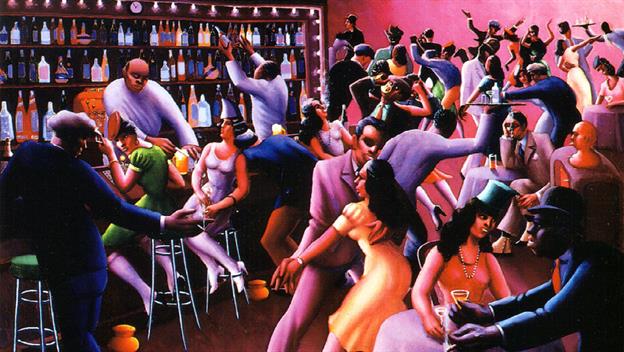 Part II.  Introductory Video on the Harlem Renaissance:  http://www.history.com/topics/roaring- https://www.history.com/topics/black-history/harlem-renaissanceAfter viewing the videos, answer the following questions:  Source # 1 : Poems by Langston Hughes“I Too Sing America” by Langston Hughes“I, too, sing America.I am the darker brother.They send me to eat in the kitchenWhen company comes,But I laugh,And eat well,And grow strong.Tomorrow,I'll be at the tableWhen company comes.Nobody'll dareSay to me,"Eat in the kitchen,"Then.Besides,They'll see how beautiful I amAnd be ashamed--I, too, am America.”1.    Based on this poem, ‘I Too Sing America', what is Hughes’ attitude towards racial discrimination?2.    What is his vision of the future for African-Americans in America?“Mother to Son” by Langston Hughes“Well, son, I'll tell you:Life for me ain't been no crystal stair.It's had tacks in it,And splinters,And boards torn up,And places with no carpet on the floor,Bare.But all the timeI'se been a-climbin' on,And reachin' landin's,And turnin' corners,And sometimes goin' in the darkWhere there ain't been no light.So, boy, don't you turn back.Don't you set down on the steps.'Cause you finds it's kinder hard.Don't you fall now.For I'se still goin', honey,I'se still climbin',And life for me ain't been no crystal stair.”3.    What message is Hughes trying to communicate to his reader in his poem ‘Mother to Son’?4.   How does Hughes' use of grammar and language help contribute to the "feeling" of the poem?Source # 2: (Painting) Archibald J. Motley, Blues, 1929, oil on canvas.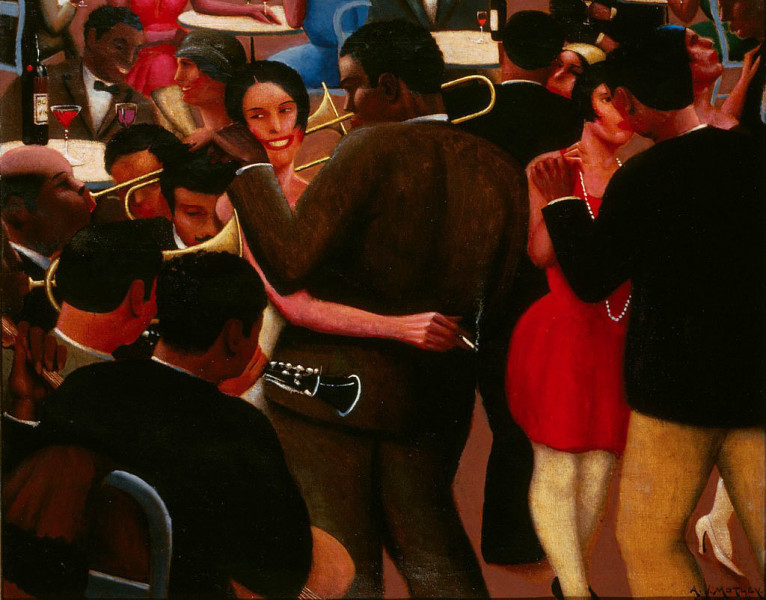 1.  In his painting, Blues, what do you think Motley is trying to express about life for African-Americans in the late 1920s?Source # 3 (Online Video): Louis Armstrong, http://www.youtube.com/watch?v=sIILBeUrYLk1.  What was Armstrong’s influence on the development of music in America?2.  Why is he significant to the study of African-American history?Source # 4 (Online Video): Bessie Smith, http://www.youtube.com/watch?v=CT4z847-hyc 1.  What was Smith’s influence on the development of music in America?2.  Why is she significant to the study of African-American History?*Discussion Questions:  Discuss these questions as a group and share your ideas.1.  How would you complete the following sentence?   (It’s okay to have different answers.) The Harlem Renaissance was…2. Was it important that African-Americans at this time be able to express themselves through music, art, poetry, etc.?  Why?3.  In what ways do African-Americans express their culture now in modern times?  Can you give examples?*Student Generated Questions:  Create two discussion questions related to the Harlem Renaissance that you would like to ask your classmates?1.2.